Лабораторна робота № 6Тема: Визначення ефективності посіву на чашках Петрі.Мета: ознайомитися з методикою визначення виживаємості клітин шляхом визначення ефективності посіву на чашках Петрі (методика клонування).Обладнання: лабораторний посуд, гемоцитометр (камера Горяєва), 0,25% трипсин, поживне середовище,  дистильована вода, 70% етанол, вата, мікроскоп, трипановий синій, нейтральний червоний.Питання для самопідготовки:1.	Трансформація та імморталізація клітин у культурі2.	Встановлення аутентичності клітин у культурі3.	Методи візуалізації клітин у культурі4.	Крива росту популяції клітин у культурі5.	Сортування кілтин у культурі6.	Диференціювання клітин у культурі7.	Морфологічне дослідження клітин у культуріХід роботи:Завдання 1. Підготовка культури клітин.Провести трипсинізацію моношарової культури для отримання суспензії одиничних клітин.Завдання 2. Підготування посуду та середовища для посіву.Пронумеровати чашки Петрі зі сторони дна.Приготувати поживне середовище:50 мл поживного середовищаАнтибіотик із розрахунку 40 мкл/мл5 мл сироваткиРозлити у 3 епендорфи по 0,9 мл поживного середовища, 3 епендорфи по 0,5 мл та 1 епендорф – по 0,6 млЗавдання 3. Підготовки культури клітин до клонування.Після інкубації з трипсином додати до культури клітин поживне середовище, що містить сироватку та диспергувати.Підрахувати клітини у гемоцитометріЗробити наступні розведення клітин:2*104 – використовувати як основну концентрацію, з якої робити усі наступні розведення;2*103 кл./мл;200 кл./мл;100 кл./мл;50 кл./мл;20 кл./мл;10 кл./мл.Розведення провести по схемі: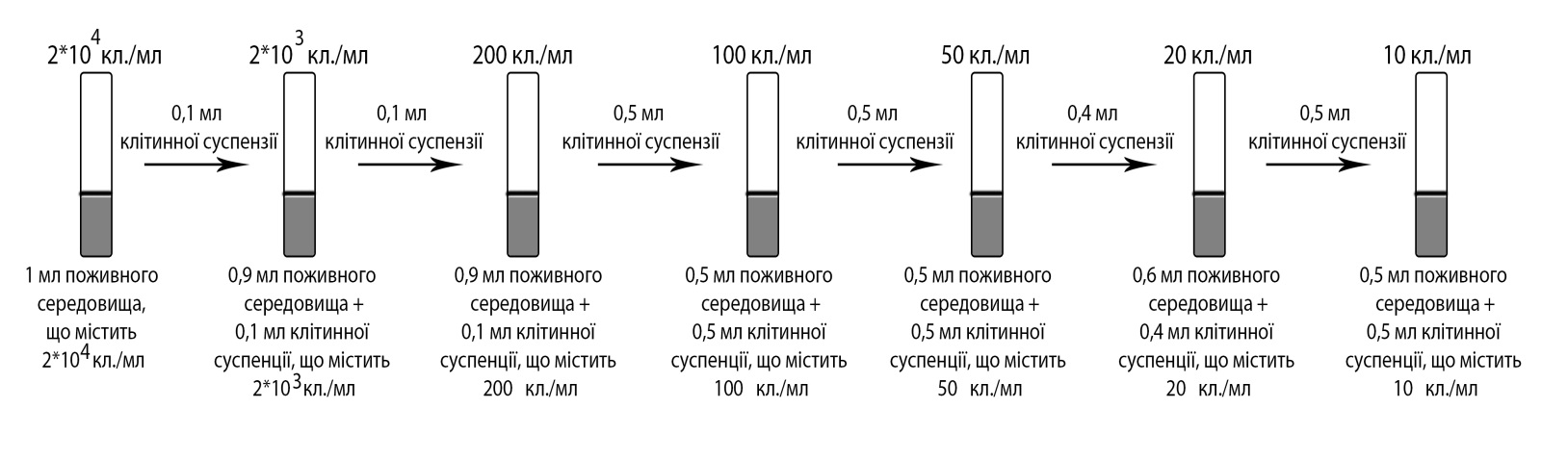 Завдання 4. Посів клітин визначеної концентрації.Посіяти у чашки Петрі з кожної концентрації у 3 мл поживного середовища.Загерметизувати чашку Петрі за допомогою парафіну.Поставити чашки Петрі у термостат при 37 0С на 1-3 тижні.Завдання 5. Метод визначення ефективності посіву шляхом клонування у агарі (для суспензыйної культури).1. Зробити завд. 2, 3.2. Приготувати агарову підложку:- у флакон налити 20 мл дистильованої води та додати 0,4 г агар-агару;- кип’ятіти до повного розчинення агару;- проавтокловувати агар-агар, залишити на водній бані;- відібрати 10 мл 2% агару та змішати з рівним об’ємом поживного середовища (завд.2, п.2);- розлити у чашки Петрі.3. Приготувати клітинну суспензію:- зробити розведення, як у завд. 3, пунк 3.- з флакону з 2% агаром відібрати 3 мл та додати 7 мл поживного середовища (отримаємо 0,6% агар);- додати у епендорфи з клітинною суспензією по 1 мл 0,6% агару (отримаємо клітинну суспензію у 0,3 % агарі);- промаркувати чашки Петрі та розлити з кожного епендорфа у одну чашку.4. Загерметизувати чашки Петрі.